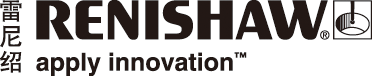 雷尼绍机床测头助力Hammond Engineering提高生产效率Hammond Engineering是位于澳大利亚的一间工厂，他们发现手动找正工件位置不仅耗时，而且重复
精度也低，因此转而考虑机内测头测量的可行性。自从使用雷尼绍OMP40-2光学测头之后，该公司成功缩短了生产辅助时间，并且提高了生产效率。背景Hammond Engineering是位于Bairnsdale的一间工厂，其主营业务包括计算机辅助设计、数控铣削和
车削，覆盖从原型制造到大型工业加工生产线等各种生产规模。Hammond Engineering创始人Travis Hammond先生说：“我创立Hammond Engineering的初衷是，把我对金属加工与信息技术的热爱完美地结合在一起。在结束甲等机械师学徒期之后，我拿到一台二手数控车床，于是由此起步。现在，我们是一个三人团队，致力于提供新型的技术导向型工程服务。”该公司主要与来自食品和汽车零部件行业的客户合作，同时还为当地的工业企业提供常规的制造和维修服务。挑战Hammond继续说道：“对于常规的‘加工车间’任务，在一天之内，我们团队必须多次更改机器设置。例如对齐虎钳或找正工件等调整工作所花费的时间，实际上也是机器停机时间。对于像我们这样的小企业，时间成本是非常昂贵的，所以我们开始寻找新的方案，以提高生产效率、缩短生产辅助时间、减少人为误差。” 解决方案Hammond接着说道：“我们是一家小型企业，为了降低成本，常常购买二手机器。我们最近购入的一台加工中心上附带一个雷尼绍测头，于是我们开始使用它执行工件找正，看看是否能够提高精度和生产
效率。”Hammond Engineering的加工中心上装有一套OMP40-2测头。这种超小型3D触发式光学测头主要用于在加工中心上执行工件找正和检测。它可将生产辅助时间缩短高达90%，同时还可降低废品率和夹具
成本。结果自从使用OMP40-2测头之后，Hammond Engineering成功缩短了生产辅助时间。举例来说，在使用
这套设备之前，每对齐一个虎钳通常需要大约五分钟；而使用OMP40-2测头只需要不到一分钟即可完成。聚沙成塔，积少成多。如果他们团队使用这套测头每天对齐一个虎钳，那么每年将节省17个小时。
该测头还有助于减少人为误差对生产的影响，因为它可以自动计算角度，而无需人工干预。Hammond说：“我不敢相信竟然直到今天我才意识到，测头测量于我的工作多么有价值。OMP40-2测头不仅精度高，而且简单易用，它已经成为我的理想之选。”接下来，Hammond Engineering计划使用OMP40-2测头对重复工件进行序中测量，以确保正确定位和找正。该公司还计划通过刀具破损检测来提高制程可靠性，从而增强对产品的信心。详情请访问www.renishaw.com.cn/hammond 详情请访问www.renishaw.com.cn/mtp-完-关于雷尼绍雷尼绍是世界领先的工程科技公司之一，在精密测量和医疗保健领域拥有专业技术。公司向众多行业和领域提供产品和服务 — 从飞机引擎、风力涡轮发电机制造，到口腔和脑外科医疗设备等。此外，它
还在全球增材制造（也称3D打印）领域居领导地位，是一家设计和制造工业用增材制造设备（通过金属粉末“打印”零件）的公司。雷尼绍集团目前在37个国家/地区设有79个分支机构，员工4,400人，其中2,500余名员工在英国本土工作。公司的大部分研发和制造均在英国本土进行，在截至2020年6月的2020财年，雷尼绍实现销售收入5.10亿英镑，其中94%来自出口业务。公司最大的市场为中国、美国、日本和德国。了解详细产品信息，请访问雷尼绍网站：www.renishaw.com.cn关注雷尼绍官方微信（雷尼绍Renishaw），随时掌握相关前沿资讯：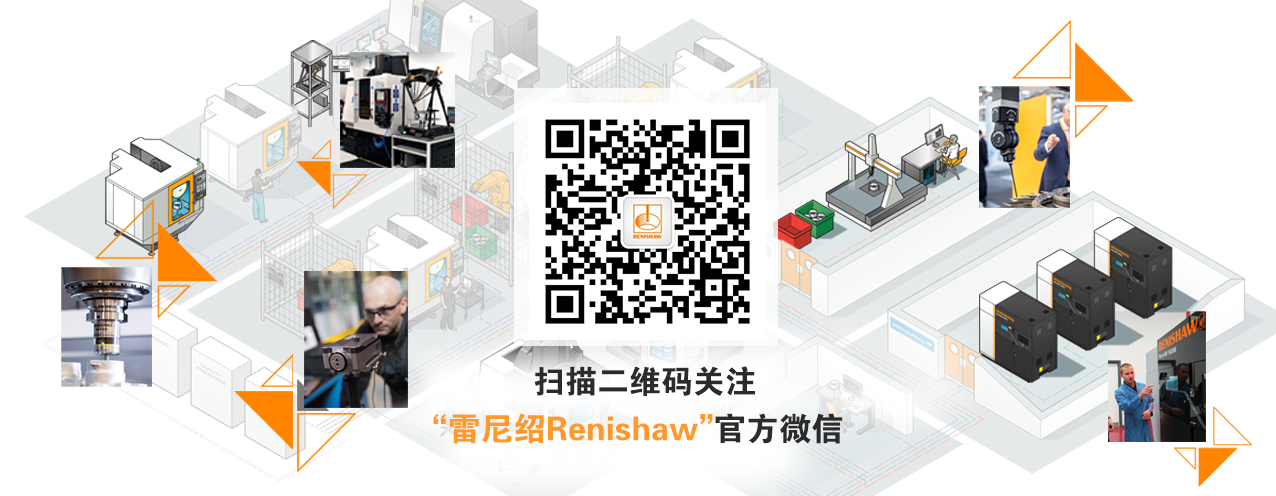 